Категория:  Създай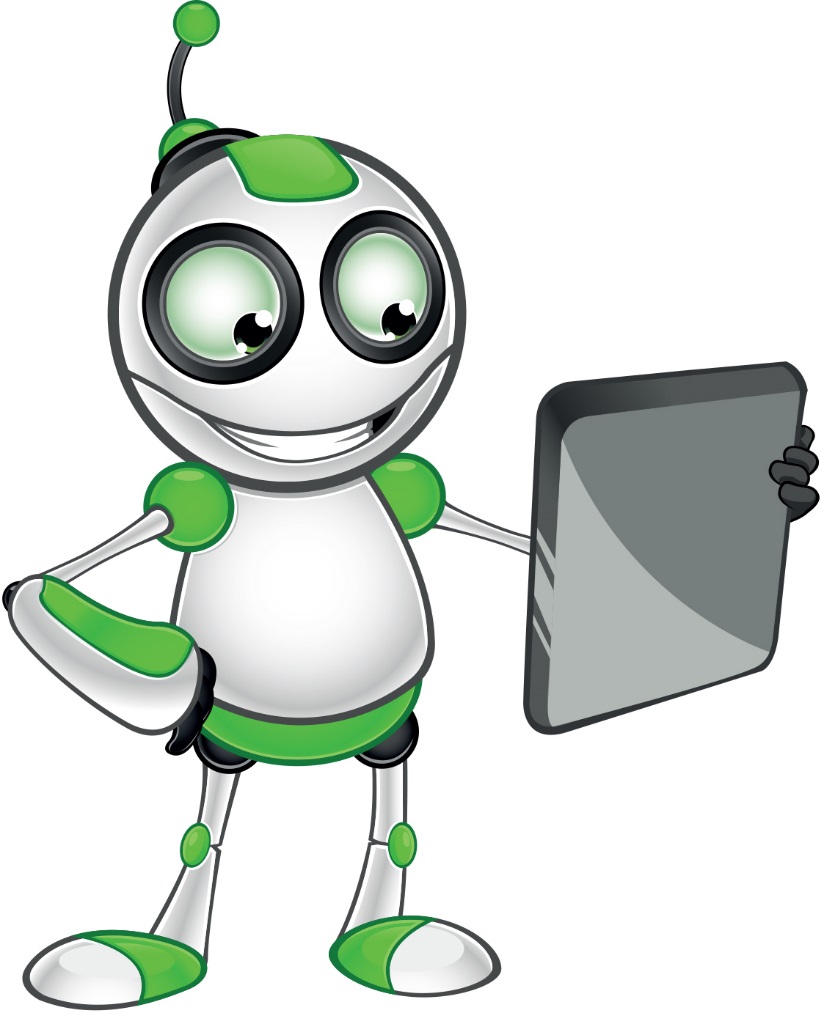 Тема:  Създаване на профил във виртуално пространство. /в Google/Описание: Google Drive е място, където всеки направил си акаунт може да качва всякакви файлове. Може да създавате папки, на вашия компютър и да подредите качените файлове както вие желаете. Един път качени, файловете в Google Drive могат да се видят от всяко място или всяко устройство, стига да имате интернет. Това ви дава свобода да имате най-важните файлове винаги и навсякъде с вас, най-хубавите снимки запазени и да ги споделяте с ваши близки и приятели.